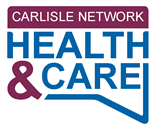 Carlisle Network Integrated Care Community(Employed by North Cumbria Primary Care Alliance)Based at Eden Medical Group,Port Road, Carlisle, CA2 7AJJob Vacancy Frailty Care Coordinator – Variable Hours – Up to 37.5hrs.An exciting opportunity to join a dynamic and innovative nurse led team working with frail, older adults.Carlisle Network Integrated Care Community (CNICC) covers 5 General Practices which include; Eden Medical Group, Spencer Street Surgery, Fusehill Medical Practice, Warwick Square Group Practice, Warwick Road Surgery.  Our CNICC Frailty team consists of 2 Advanced Nurse Practitioners, a Specialist Frailty Nurse and 4 Frailty Coordinators.   CNICC is looking for a Frailty Care Coordinator to work predominately with Eden Medical Group patients and their families, who are identified as being frail or at risk of frailty.  The aim of the role is to support individuals to manage their health and wellbeing to enable them to continue to live independently in their own homes for as long as possible.  The role requires integrated working within the ICC and Third sector.  The post holder will need to be able to work independently in a range of different environments including the GP practices and within patients own homes.  Use of own transport is essential.Salary:  £19,500 pro rata plus NHS Pension. Closing Date: Sunday 23rd May 2021.Please apply on line at NHS JOBS.For further details please contact Mrs Louise Fitzpatrick:Louise.fitzpatrick@gp-a82020.nhs.uk or Tel 07510593252